Fiche  d’engagement Championnat Départemental Futsal 2018-2019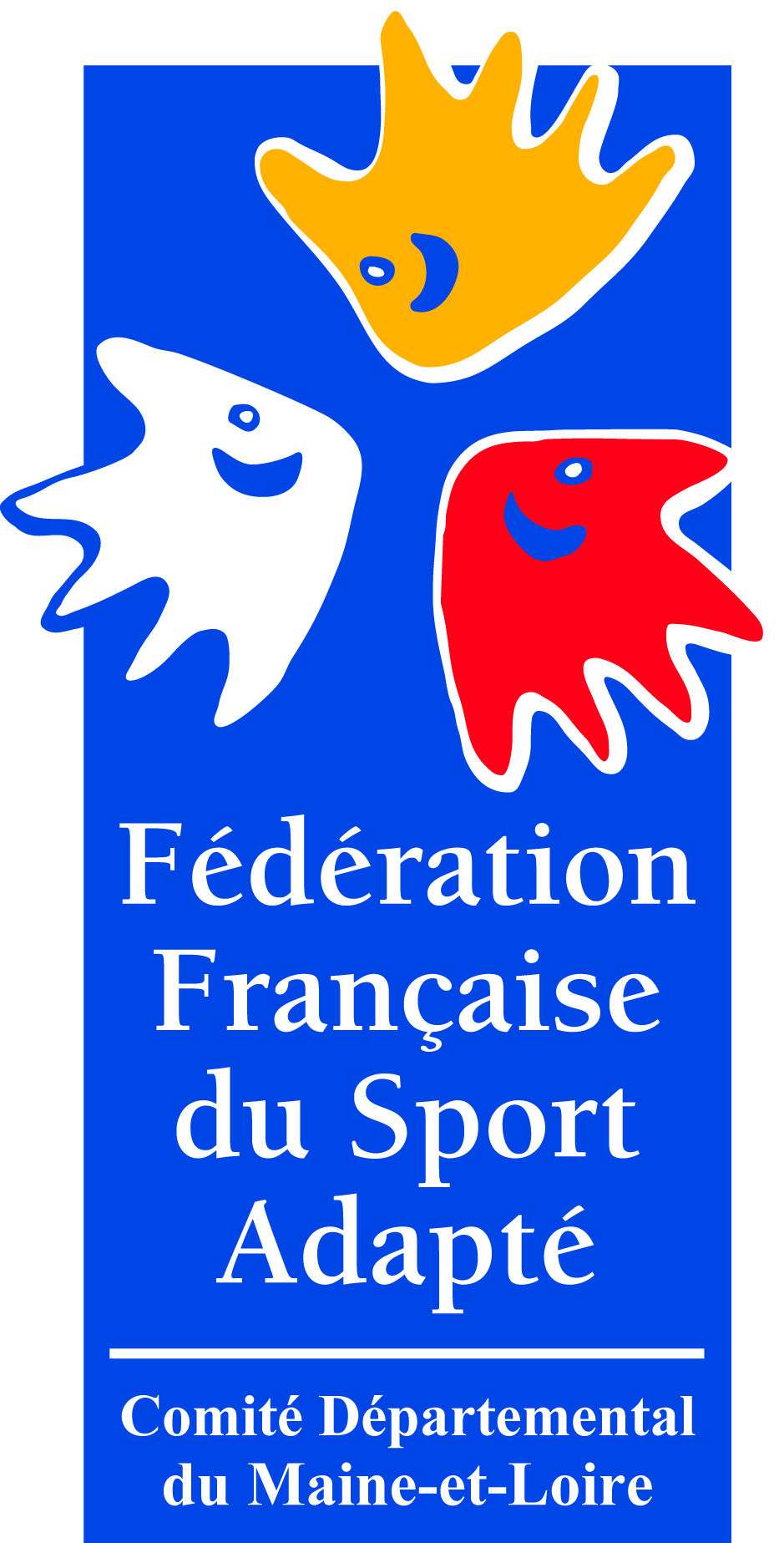 A retourner avant le 10 Novembre 2018Candidature présentée par (nom de l’association) :        Nom de la personne en charge du suivi de l’équipe :        Adresse :            Code postal :          			ville :       Tel : 	    				mail :      Nous souhaitons engagée : Date :              Signature :       Equipe 1ABCBCDFUTSALNiveau 1Niveau 2Niveau 1Niveau 2Liste des joueurs1.    2..   3.    4.    5.    6.    7.    8.    9.    10.    11.    12.    1.    2..   3.    4.    5.    6.    7.    8.    9.    10.    11.    12.    Equipe 2ABCBCDFUTSALNiveau 1Niveau 2Niveau 1Niveau 2Liste des joueurs1.    2..   3.    4.    5.    6.    7.    8.    9.    10.    11.    12.    1.    2..   3.    4.    5.    6.    7.    8.    9.    10.    11.    12.    